　　　　ほっとひだまり催事案内（２０２０）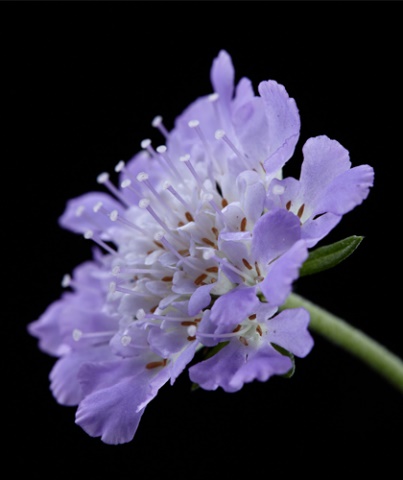 　　　　　　　　10月2020・１０さろん歌 声 喫 茶「ほっとひだまり」歌と体操・脳活！頭一汗かきましょう！究極の脳トレ！四季の歌に合わせて手話を習いましょう！令和　2年　１０月　１４日（水）１０：００～参加費　２００円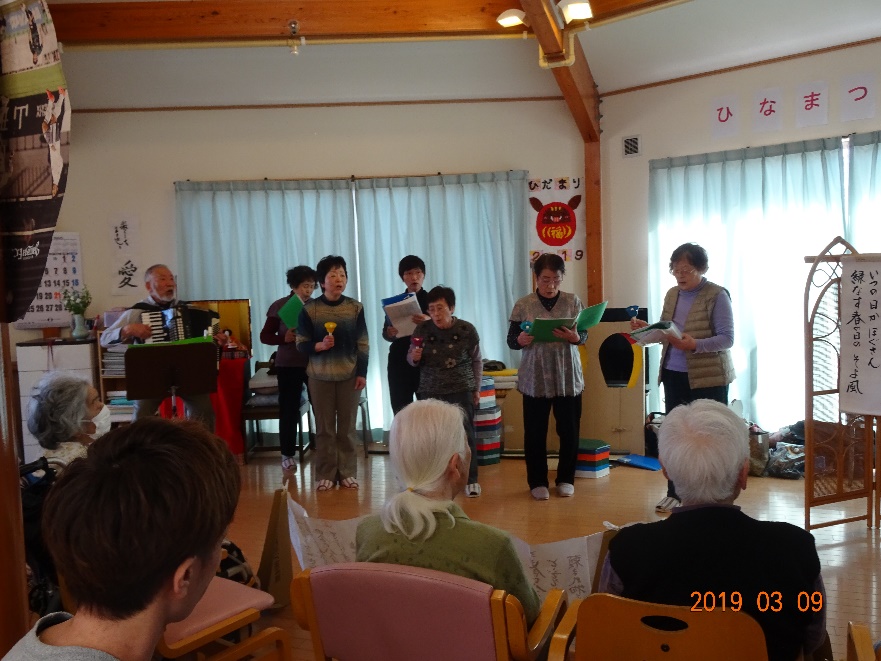 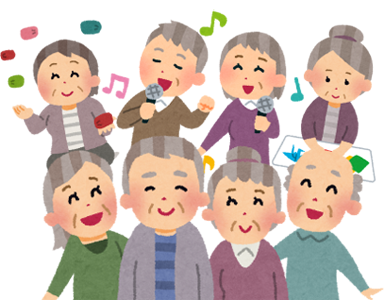 2020・１０さろん認知症になっても、地域の中で暮らし続けることができる地域の人の、温かい見守りと家族へのいたわりがあればー　過ぎてきた時間を取り戻す　ひとときを楽しみながら「思い出かふぇ」すこやか見守り散歩午後から～～～！日　時　　１０月２８日（水）10：00～お昼代　３００円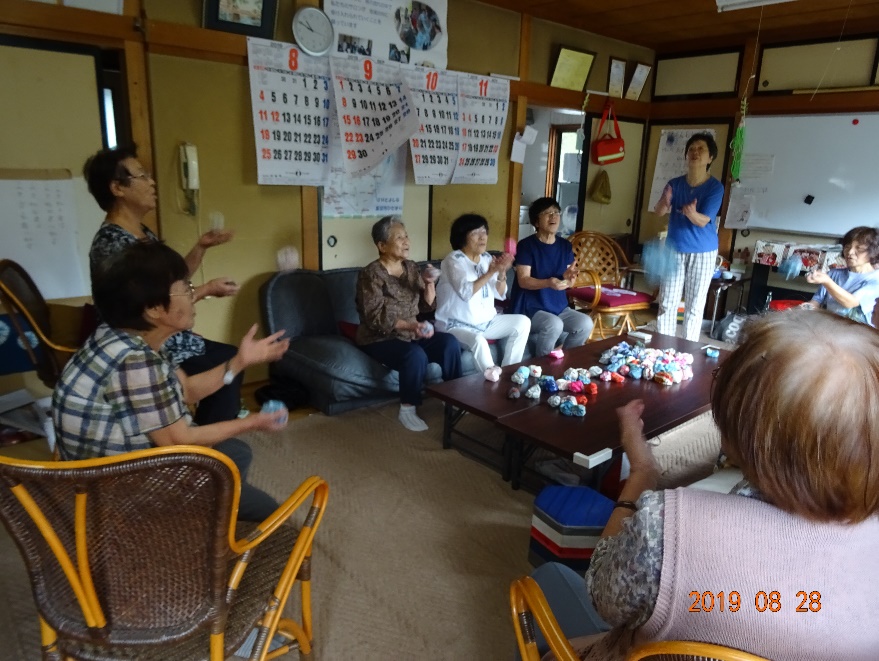 会　場　下飯田公民館背筋を伸ばして若返り！ストレッチ「健康体操」楽しみながら	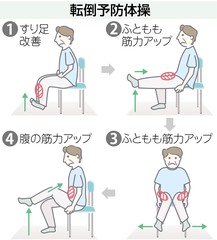 ２０２０・１０　さろんオカリナの和らいだ音色で　癒されています。オカリナが心をつないでくれる「大切な時間」またねと笑顔でわかれるその時　大切な友達と過ごした幸せを感じていますご一緒しませんか　私たちと―オカリナ 長閑（のどか）１０月２９日（木）１４：００～会費　１００円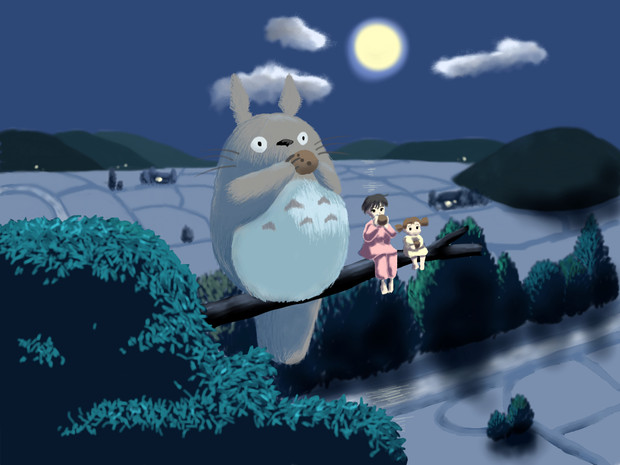 練習場　ほっとひだまり問い合わせ・参加希望について特定非営利活動法人　コミュニティーケアサポートさろん　ほっとひだまり　住　所　安曇野市高家８０６－１電　話　０２６３－３１－０５０１又は７１－２７８０（集皆所ひだまりまで）担当/ 八田・古根日曜日催　事　≪カレンダー≫参加 ○１木健康体操１３：００～　地区社協２金３土４日５月６火７水Ａ研修　9；00～16；00募集中８木　〃　　9；00～12；00〃９金１０土１１日１２月１３火１４水歌声喫茶１０：００～１５木人材サポート１９；００～１６金１７土１８日１９月２０火２１水休　止２２木２３金２４土２５日２６月２７火細萱　料理教室１０：００～２８水おもいでカフェ１０：００～２９木のどか14：00～３０金３１